CARTA DE APRESENTAÇÃO PARA SUBMISSÃO DE ARTIGO CIENTÍFICOAo Prof. Francisco Herlânio Costa CarvalhoEditor da Revista de Medicina da UFC,Data: 12 de Novembro de 2015Título: “Investigation of Staphylococcus aureus (MRSA and CA-MRSA strains) in South America, relative to their presence and the emergence of strains in North America and worldwide”.Tipo de manuscrito: Artigo de revisão.Autor Correspondente: Dra. Cristiane Cunha Frota.Contato para correspondência (endereço, telefone e e-mail): Departamento de Patologia e Medicina Legal, Faculdade de Medicina, Universidade Federal do Ceará, Rua Monsenhor Furtado s/n, 60441-750 Fortaleza, CE, Brazil. Tel: +55 (85) 3366 88640; E-mail address: cristianefrota71@gmail.comCoautores: Andre Leonardo Nogueira Farias.Prezado Editor,Eu, Cristiane Cunha Frota, autor do manuscrito intitulado “Investigation of Staphylococcus aureus (MRSA and CA-MRSA strains) in South America, relative to their presence and the emergence of strains in North America and worldwide”, encaminho por meio desta o referido trabalho para apreciação da Comissão Editorial da Revista de Medicina da UFC para fins de publicação.O autor e todos os coautores declaram que,(I)      O manuscrito foi exclusivamente submetido para a Revista de Medicina da UFC e não se encontra sob análise em qualquer outro veículo de comunicação científica e não foi publicado em outro periódico científico de forma total ou parcial;(II)    O manuscrito é original e não contem plágio;(III)   Não há conflitos de interesse;(IV)    A versão submetida do manuscrito foi aprovada por todos os autores e co-autores;(V)     Os requisitos para autoria conforme os Requerimentos Uniformes para Manuscritos Submetidos a Periódicos Biomédicos foram cumpridos.Atenciosamente,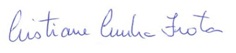 _________________________________________Dra. Cristiane Cunha Frota